Дизельная электростанция AF13D5-1P открытая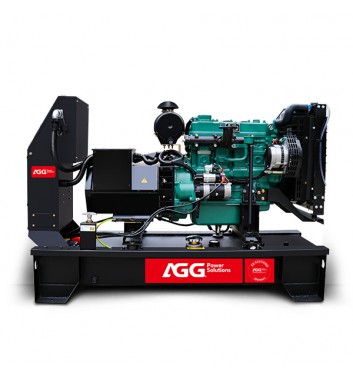 ESP - kW: 13Standard Voltage: 400/230VPhase: 1Расход топлива при 75% нагрузки: 2.7ХарактеристикиХарактеристикиESP - kVA13ESP - kW13PRP - kVA11Мощность (кВт)11Двигатель - AGGAF2270Страна производитель двигателяCNAlternator - AGGKI 164DStandard Voltage400/230VStandby Amps18.8Optional voltage - Option 1415/240Optional voltage - Standby Amps18.1Optional voltage - Option 2380/220Optional voltage - Standby Amps19.8Phase1Starter motor voltageDC 12VGOVECyl4LРабочий объем (л)2.27Расход топлива при 110% нагрузки4Расход топлива при 100% нагрузки3.6Расход топлива при 75% нагрузки2.7Длина (открытый тип)1720Расход топлива при 50% нагрузки1.9Ширина (открытый тип)580Высота (открытый тип)1200Длина (в кожухе)2050Ширина (в кожухе)850Высота (в кожухе)1236